О внесении измененийв постановление Администрации города Когалыма от 11.10.2013 №2906В соответствии со статьёй 179 Бюджетного кодекса Российской Федерации, Уставом города Когалым, решением Думы города Когалыма от 02.02.2022      №60-ГД «О внесении изменений в решение Думы города Когалыма от 15.12.2021 №43-ГД», постановлением Администрации города Когалыма от 28.10.2021 №2193 «О порядке разработки и реализации муниципальных программ города Когалыма»:1. В постановление Администрации города Когалыма от 11.10.2013 №2906 «Об утверждении муниципальной программы «Развитие транспортной системы города Когалыма» (далее – постановление) внести следующие изменения:1.1. В преамбуле постановления слова «от 26.08.2013 №2514 «О муниципальных и ведомственных целевых программах»» заменить словами «от 28.10.2021 №2193 «О порядке разработки и реализации муниципальных программ города Когалыма»»;1.2. В приложении к постановлению (далее – Программа):1.2.1. строку «Параметры финансового обеспечения муниципальной программы» паспорта Программы изложить в следующей редакции:1.2.2 Таблицу 1 Программы изложить согласно приложению 1 к настоящему постановлению.1.2.3. Таблицу 6 Программы изложить согласно приложению 2 к настоящему постановлению.2. Муниципальному казённому учреждению «Управление жилищно-коммунального хозяйства города Когалыма (Э.Н.Голубцов) направить в юридическое управление Администрации города Когалыма текст постановления и приложения к нему, его реквизиты, сведения об источнике официального опубликования в порядке и сроки, предусмотренные распоряжением Администрации города Когалыма от 19.06.2013 №149-р «О мерах по формированию регистра муниципальных нормативных правовых актов Ханты-Мансийского автономного округа - Югры» для дальнейшего направления в Управление государственной регистрации нормативных правовых актов Аппарата Губернатора Ханты-Мансийского автономного округа - Югры.3. Опубликовать настоящее постановление и приложения к нему в газете «Когалымский вестник» и разместить на официальном сайте Администрации города Когалыма в информационно-телекоммуникационной сети «Интернет» (www.admkogalym.ru).4. Контроль за выполнением настоящего постановления возложить на заместителя главы города Когалыма В.В.Пчелинцева.Приложение 1к постановлению Администрациигорода Когалыма	Таблица 1Распределение финансовых ресурсов муниципальной программы (по годам)Приложение 2к постановлению Администрациигорода Когалыма	Таблица 6Показатели, характеризующие эффективность структурного элемента (основного мероприятия) муниципальной программы1, 2, 3, 5, 6, 7, 8, 9  Показатель имеет фактический объем;								4 В соответствии с постановлением Администрации города Когалыма от 03.10.2008 №2207 «Об утверждении перечня автомобильных дорог общего пользования местного значения, находящихся в реестре муниципальной собственности Администрации города Когалыма».								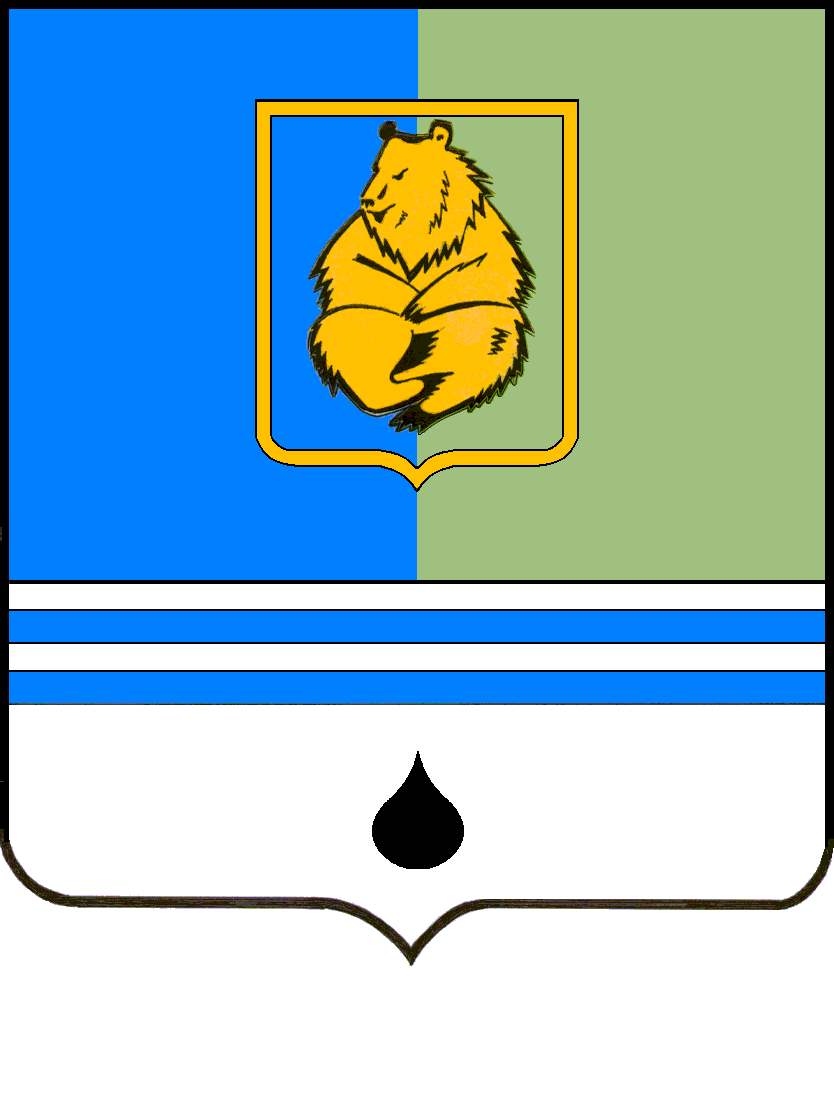 ПОСТАНОВЛЕНИЕАДМИНИСТРАЦИИ ГОРОДА КОГАЛЫМАХанты-Мансийского автономного округа - ЮгрыПОСТАНОВЛЕНИЕАДМИНИСТРАЦИИ ГОРОДА КОГАЛЫМАХанты-Мансийского автономного округа - ЮгрыПОСТАНОВЛЕНИЕАДМИНИСТРАЦИИ ГОРОДА КОГАЛЫМАХанты-Мансийского автономного округа - ЮгрыПОСТАНОВЛЕНИЕАДМИНИСТРАЦИИ ГОРОДА КОГАЛЫМАХанты-Мансийского автономного округа - Югрыот [Дата документа]от [Дата документа]№ [Номер документа]№ [Номер документа]«Параметры финансового обеспечения муниципальной программы».от [Дата документа] № [Номер документа]Номер структурного элемента (основного мероприятия)Структурный элемент (основное мероприятие) муниципальной программыОтветственный исполнитель/   соисполнитель, учреждение, организацияИсточники финансированияФинансовые затраты на реализацию, тыс. рублейФинансовые затраты на реализацию, тыс. рублейФинансовые затраты на реализацию, тыс. рублейФинансовые затраты на реализацию, тыс. рублейФинансовые затраты на реализацию, тыс. рублейФинансовые затраты на реализацию, тыс. рублейНомер структурного элемента (основного мероприятия)Структурный элемент (основное мероприятие) муниципальной программыОтветственный исполнитель/   соисполнитель, учреждение, организацияИсточники финансированиявсегов том числев том числев том числев том числев том числеНомер структурного элемента (основного мероприятия)Структурный элемент (основное мероприятие) муниципальной программыОтветственный исполнитель/   соисполнитель, учреждение, организацияИсточники финансированиявсего 2022 год 2023 год 2024 год 2025 год2026 год12345678910Цель - Развитие современной транспортной инфраструктуры, обеспечивающей повышение доступности и безопасности услуг транспортного комплекса для населения города КогалымаЦель - Развитие современной транспортной инфраструктуры, обеспечивающей повышение доступности и безопасности услуг транспортного комплекса для населения города КогалымаЦель - Развитие современной транспортной инфраструктуры, обеспечивающей повышение доступности и безопасности услуг транспортного комплекса для населения города КогалымаЦель - Развитие современной транспортной инфраструктуры, обеспечивающей повышение доступности и безопасности услуг транспортного комплекса для населения города КогалымаЦель - Развитие современной транспортной инфраструктуры, обеспечивающей повышение доступности и безопасности услуг транспортного комплекса для населения города КогалымаЦель - Развитие современной транспортной инфраструктуры, обеспечивающей повышение доступности и безопасности услуг транспортного комплекса для населения города КогалымаЦель - Развитие современной транспортной инфраструктуры, обеспечивающей повышение доступности и безопасности услуг транспортного комплекса для населения города КогалымаЦель - Развитие современной транспортной инфраструктуры, обеспечивающей повышение доступности и безопасности услуг транспортного комплекса для населения города КогалымаЦель - Развитие современной транспортной инфраструктуры, обеспечивающей повышение доступности и безопасности услуг транспортного комплекса для населения города КогалымаЦель - Развитие современной транспортной инфраструктуры, обеспечивающей повышение доступности и безопасности услуг транспортного комплекса для населения города КогалымаЗадача №1. Организация предоставления транспортных услуг населению и организация транспортного обслуживания населения в городе Когалыме.Задача №1. Организация предоставления транспортных услуг населению и организация транспортного обслуживания населения в городе Когалыме.Задача №1. Организация предоставления транспортных услуг населению и организация транспортного обслуживания населения в городе Когалыме.Задача №1. Организация предоставления транспортных услуг населению и организация транспортного обслуживания населения в городе Когалыме.Задача №1. Организация предоставления транспортных услуг населению и организация транспортного обслуживания населения в городе Когалыме.Задача №1. Организация предоставления транспортных услуг населению и организация транспортного обслуживания населения в городе Когалыме.Задача №1. Организация предоставления транспортных услуг населению и организация транспортного обслуживания населения в городе Когалыме.Задача №1. Организация предоставления транспортных услуг населению и организация транспортного обслуживания населения в городе Когалыме.Задача №1. Организация предоставления транспортных услуг населению и организация транспортного обслуживания населения в городе Когалыме.Задача №1. Организация предоставления транспортных услуг населению и организация транспортного обслуживания населения в городе Когалыме.Подпрограмма 1. «Автомобильный транспорт»Подпрограмма 1. «Автомобильный транспорт»Подпрограмма 1. «Автомобильный транспорт»Подпрограмма 1. «Автомобильный транспорт»Подпрограмма 1. «Автомобильный транспорт»Подпрограмма 1. «Автомобильный транспорт»Подпрограмма 1. «Автомобильный транспорт»Подпрограмма 1. «Автомобильный транспорт»Подпрограмма 1. «Автомобильный транспорт»Подпрограмма 1. «Автомобильный транспорт»Процессная частьПроцессная частьПроцессная частьПроцессная частьПроцессная частьПроцессная частьПроцессная частьПроцессная частьПроцессная частьПроцессная часть1.1.Основное мероприятие «Организация пассажирских перевозок автомобильным транспортом общего пользования по городским маршрутам» (I)МКУ «УЖКХ г.Когалыма»всего105 377,0021 075,4021 075,4021 075,4021 075,4021 075,401.1.Основное мероприятие «Организация пассажирских перевозок автомобильным транспортом общего пользования по городским маршрутам» (I)МКУ «УЖКХ г.Когалыма»федеральный бюджет0,000,00  0,00  0,00  0,00  0,00  1.1.Основное мероприятие «Организация пассажирских перевозок автомобильным транспортом общего пользования по городским маршрутам» (I)МКУ «УЖКХ г.Когалыма»бюджет автономного округа0,000,00  0,00  0,00  0,00  0,00  1.1.Основное мероприятие «Организация пассажирских перевозок автомобильным транспортом общего пользования по городским маршрутам» (I)МКУ «УЖКХ г.Когалыма»бюджет города Когалыма105 377,0021 075,4021 075,4021 075,4021 075,4021 075,401.1.Основное мероприятие «Организация пассажирских перевозок автомобильным транспортом общего пользования по городским маршрутам» (I)МКУ «УЖКХ г.Когалыма»иные источники финансирования0,000,000,000,000,000,00Итого по подпрограмме №1Итого по подпрограмме №1Итого по подпрограмме №1всего105 377,0021 075,4021 075,4021 075,4021 075,4021 075,40Итого по подпрограмме №1Итого по подпрограмме №1Итого по подпрограмме №1федеральный бюджет0,000,000,000,000,000,00Итого по подпрограмме №1Итого по подпрограмме №1Итого по подпрограмме №1бюджет автономного округа0,000,000,000,000,000,00Итого по подпрограмме №1Итого по подпрограмме №1Итого по подпрограмме №1бюджет города Когалыма105 377,0021 075,4021 075,4021 075,4021 075,4021 075,40Итого по подпрограмме №1Итого по подпрограмме №1Итого по подпрограмме №1иные внебюджетные источники0,000,000,000,000,000,00В том числе:В том числе:В том числе:В том числе:В том числе:В том числе:В том числе:В том числе:В том числе:В том числе:Процессная часть подпрограммы №1Процессная часть подпрограммы №1Процессная часть подпрограммы №1всего105 377,0021 075,4021 075,4021 075,4021 075,4021 075,40Процессная часть подпрограммы №1Процессная часть подпрограммы №1Процессная часть подпрограммы №1федеральный бюджет0,000,000,000,000,000,00Процессная часть подпрограммы №1Процессная часть подпрограммы №1Процессная часть подпрограммы №1бюджет автономного округа0,000,000,000,000,000,00Процессная часть подпрограммы №1Процессная часть подпрограммы №1Процессная часть подпрограммы №1бюджет города Когалыма105 377,0021 075,4021 075,4021 075,4021 075,4021 075,40Процессная часть подпрограммы №1Процессная часть подпрограммы №1Процессная часть подпрограммы №1иные внебюджетные источники0,000,000,000,000,000,00Задача №2. Организация работ по строительству, реконструкции, капитальному ремонту и ремонту автомобильных дорог общего пользования местного значения в границах города Когалыма.
Задача №3. Организация дорожной деятельности в отношении автомобильных дорог местного значения в границах города Когалыма.Задача №2. Организация работ по строительству, реконструкции, капитальному ремонту и ремонту автомобильных дорог общего пользования местного значения в границах города Когалыма.
Задача №3. Организация дорожной деятельности в отношении автомобильных дорог местного значения в границах города Когалыма.Задача №2. Организация работ по строительству, реконструкции, капитальному ремонту и ремонту автомобильных дорог общего пользования местного значения в границах города Когалыма.
Задача №3. Организация дорожной деятельности в отношении автомобильных дорог местного значения в границах города Когалыма.Задача №2. Организация работ по строительству, реконструкции, капитальному ремонту и ремонту автомобильных дорог общего пользования местного значения в границах города Когалыма.
Задача №3. Организация дорожной деятельности в отношении автомобильных дорог местного значения в границах города Когалыма.Задача №2. Организация работ по строительству, реконструкции, капитальному ремонту и ремонту автомобильных дорог общего пользования местного значения в границах города Когалыма.
Задача №3. Организация дорожной деятельности в отношении автомобильных дорог местного значения в границах города Когалыма.Задача №2. Организация работ по строительству, реконструкции, капитальному ремонту и ремонту автомобильных дорог общего пользования местного значения в границах города Когалыма.
Задача №3. Организация дорожной деятельности в отношении автомобильных дорог местного значения в границах города Когалыма.Задача №2. Организация работ по строительству, реконструкции, капитальному ремонту и ремонту автомобильных дорог общего пользования местного значения в границах города Когалыма.
Задача №3. Организация дорожной деятельности в отношении автомобильных дорог местного значения в границах города Когалыма.Задача №2. Организация работ по строительству, реконструкции, капитальному ремонту и ремонту автомобильных дорог общего пользования местного значения в границах города Когалыма.
Задача №3. Организация дорожной деятельности в отношении автомобильных дорог местного значения в границах города Когалыма.Задача №2. Организация работ по строительству, реконструкции, капитальному ремонту и ремонту автомобильных дорог общего пользования местного значения в границах города Когалыма.
Задача №3. Организация дорожной деятельности в отношении автомобильных дорог местного значения в границах города Когалыма.Задача №2. Организация работ по строительству, реконструкции, капитальному ремонту и ремонту автомобильных дорог общего пользования местного значения в границах города Когалыма.
Задача №3. Организация дорожной деятельности в отношении автомобильных дорог местного значения в границах города Когалыма.Подпрограмма 2. «Дорожное хозяйство»Подпрограмма 2. «Дорожное хозяйство»Подпрограмма 2. «Дорожное хозяйство»Подпрограмма 2. «Дорожное хозяйство»Подпрограмма 2. «Дорожное хозяйство»Подпрограмма 2. «Дорожное хозяйство»Подпрограмма 2. «Дорожное хозяйство»Подпрограмма 2. «Дорожное хозяйство»Подпрограмма 2. «Дорожное хозяйство»Подпрограмма 2. «Дорожное хозяйство»Процессная частьПроцессная частьПроцессная частьПроцессная частьПроцессная частьПроцессная частьПроцессная частьПроцессная частьПроцессная частьПроцессная часть2.1.Основное мероприятие «Строительство, реконструкция, капитальный ремонт и ремонт автомобильных дорог общего  пользования местного значения» (II, 1, 2, 3)МУ «УКС г. Когалыма»всего164 469,8075 556,3047 240,3041 673,200,000,002.1.Основное мероприятие «Строительство, реконструкция, капитальный ремонт и ремонт автомобильных дорог общего  пользования местного значения» (II, 1, 2, 3)МУ «УКС г. Когалыма»федеральный бюджет0,000,000,000,000,000,002.1.Основное мероприятие «Строительство, реконструкция, капитальный ремонт и ремонт автомобильных дорог общего  пользования местного значения» (II, 1, 2, 3)МУ «УКС г. Когалыма»бюджет автономного округа0,000,000,000,000,000,002.1.Основное мероприятие «Строительство, реконструкция, капитальный ремонт и ремонт автомобильных дорог общего  пользования местного значения» (II, 1, 2, 3)МУ «УКС г. Когалыма»бюджет города Когалыма164 469,8075 556,3047 240,3041 673,200,000,002.1.Основное мероприятие «Строительство, реконструкция, капитальный ремонт и ремонт автомобильных дорог общего  пользования местного значения» (II, 1, 2, 3)МУ «УКС г. Когалыма»иные внебюджетные источники0,000,000,000,000,000,002.1.1.Ремонт, в том числе капитальный  автомобильных дорог общего пользования местного значения (в том числе проезды и устройство ливневой канализации) МУ «УКС г. Когалыма»всего123 852,9041 284,3041 284,3041 284,300,000,002.1.1.Ремонт, в том числе капитальный  автомобильных дорог общего пользования местного значения (в том числе проезды и устройство ливневой канализации) МУ «УКС г. Когалыма»федеральный бюджет0,000,000,000,000,000,002.1.1.Ремонт, в том числе капитальный  автомобильных дорог общего пользования местного значения (в том числе проезды и устройство ливневой канализации) МУ «УКС г. Когалыма»бюджет автономного округа0,000,000,000,000,000,002.1.1.Ремонт, в том числе капитальный  автомобильных дорог общего пользования местного значения (в том числе проезды и устройство ливневой канализации) МУ «УКС г. Когалыма»бюджет города Когалыма123 852,9041 284,3041 284,3041 284,300,000,002.1.1.Ремонт, в том числе капитальный  автомобильных дорог общего пользования местного значения (в том числе проезды и устройство ливневой канализации) МУ «УКС г. Когалыма»иные внебюджетные источники0,000,000,000,000,000,002.1.2.Проведение лабораторных исследований материалов, применяемых при ремонте автомобильных дорог, в том числе проведение инженерно-геодезических измеренийМУ «УКС г. Когалыма»всего1 166,70388,90388,90388,900,000,002.1.2.Проведение лабораторных исследований материалов, применяемых при ремонте автомобильных дорог, в том числе проведение инженерно-геодезических измеренийМУ «УКС г. Когалыма»федеральный бюджет0,000,000,000,000,000,002.1.2.Проведение лабораторных исследований материалов, применяемых при ремонте автомобильных дорог, в том числе проведение инженерно-геодезических измеренийМУ «УКС г. Когалыма»бюджет автономного округа0,000,000,000,000,000,002.1.2.Проведение лабораторных исследований материалов, применяемых при ремонте автомобильных дорог, в том числе проведение инженерно-геодезических измеренийМУ «УКС г. Когалыма»бюджет города Когалыма1 166,70388,90388,90388,900,000,002.1.2.Проведение лабораторных исследований материалов, применяемых при ремонте автомобильных дорог, в том числе проведение инженерно-геодезических измеренийМУ «УКС г. Когалыма»иные внебюджетные источники0,000,000,000,000,000,002.1.3.Реконструкция развязки Восточная (проспект Нефтяников, улица Ноябрьская)МУ «УКС г. Когалыма»всего4 699,504 699,500,000,000,000,002.1.3.Реконструкция развязки Восточная (проспект Нефтяников, улица Ноябрьская)МУ «УКС г. Когалыма»федеральный бюджет0,000,000,000,000,000,002.1.3.Реконструкция развязки Восточная (проспект Нефтяников, улица Ноябрьская)МУ «УКС г. Когалыма»бюджет автономного округа0,000,000,000,000,000,002.1.3.Реконструкция развязки Восточная (проспект Нефтяников, улица Ноябрьская)МУ «УКС г. Когалыма»бюджет города Когалыма4 699,504 699,500,000,000,000,002.1.3.Реконструкция развязки Восточная (проспект Нефтяников, улица Ноябрьская)МУ «УКС г. Когалыма»иные внебюджетные источники0,000,000,000,000,000,002.1.4.Капитальный ремонт объекта «Путепровод на км 0+468 автодороги Повховское шоссе в городе Когалыме»МУ «УКС г. Когалыма»всего3 800,103 800,100,000,000,000,002.1.4.Капитальный ремонт объекта «Путепровод на км 0+468 автодороги Повховское шоссе в городе Когалыме»МУ «УКС г. Когалыма»федеральный бюджет0,000,000,000,000,000,002.1.4.Капитальный ремонт объекта «Путепровод на км 0+468 автодороги Повховское шоссе в городе Когалыме»МУ «УКС г. Когалыма»бюджет автономного округа0,000,000,000,000,000,002.1.4.Капитальный ремонт объекта «Путепровод на км 0+468 автодороги Повховское шоссе в городе Когалыме»МУ «УКС г. Когалыма»бюджет города Когалыма3 800,103 800,100,000,000,000,002.1.4.Капитальный ремонт объекта «Путепровод на км 0+468 автодороги Повховское шоссе в городе Когалыме»МУ «УКС г. Когалыма»иные внебюджетные источники0,000,000,000,000,000,002.1.5.Строительство сетей наружного освещения автомобильной дороги по переулку Волжский в городе КогалымеМУ «УКС г. Когалыма»всего4 428,404 428,400,000,000,000,002.1.5.Строительство сетей наружного освещения автомобильной дороги по переулку Волжский в городе КогалымеМУ «УКС г. Когалыма»федеральный бюджет0,000,000,000,000,000,002.1.5.Строительство сетей наружного освещения автомобильной дороги по переулку Волжский в городе КогалымеМУ «УКС г. Когалыма»бюджет автономного округа0,000,000,000,000,000,002.1.5.Строительство сетей наружного освещения автомобильной дороги по переулку Волжский в городе КогалымеМУ «УКС г. Когалыма»бюджет города Когалыма4 428,404 428,400,000,000,000,002.1.5.Строительство сетей наружного освещения автомобильной дороги по переулку Волжский в городе КогалымеМУ «УКС г. Когалыма»иные внебюджетные источники0,000,000,000,000,000,002.1.6.Строительство сетей наружного освещения автомобильной дороги по проспекту Нефтяников от улицы Олимпийской до улицы Береговая в городе Когалыме (этап-5, шифр проекта: 2021-4-ПЗ)МУ «УКС г. Когалыма»всего7 045,407 045,400,000,000,000,002.1.6.Строительство сетей наружного освещения автомобильной дороги по проспекту Нефтяников от улицы Олимпийской до улицы Береговая в городе Когалыме (этап-5, шифр проекта: 2021-4-ПЗ)МУ «УКС г. Когалыма»федеральный бюджет0,000,000,000,000,000,002.1.6.Строительство сетей наружного освещения автомобильной дороги по проспекту Нефтяников от улицы Олимпийской до улицы Береговая в городе Когалыме (этап-5, шифр проекта: 2021-4-ПЗ)МУ «УКС г. Когалыма»бюджет автономного округа0,000,000,000,000,000,002.1.6.Строительство сетей наружного освещения автомобильной дороги по проспекту Нефтяников от улицы Олимпийской до улицы Береговая в городе Когалыме (этап-5, шифр проекта: 2021-4-ПЗ)МУ «УКС г. Когалыма»бюджет города Когалыма7 045,407 045,400,000,000,000,002.1.6.Строительство сетей наружного освещения автомобильной дороги по проспекту Нефтяников от улицы Олимпийской до улицы Береговая в городе Когалыме (этап-5, шифр проекта: 2021-4-ПЗ)МУ «УКС г. Когалыма»иные внебюджетные источники0,000,000,000,000,000,002.1.7.Строительство сетей наружного освещения автомобильной дороги по проспекту Нефтяников в городе Когалыме (от улицы Ноябрьская до путепровода) МУ «УКС г. Когалыма»всего5 567,100,005 567,100,000,000,002.1.7.Строительство сетей наружного освещения автомобильной дороги по проспекту Нефтяников в городе Когалыме (от улицы Ноябрьская до путепровода) МУ «УКС г. Когалыма»федеральный бюджет0,000,000,000,000,000,002.1.7.Строительство сетей наружного освещения автомобильной дороги по проспекту Нефтяников в городе Когалыме (от улицы Ноябрьская до путепровода) МУ «УКС г. Когалыма»бюджет автономного округа0,000,000,000,000,000,002.1.7.Строительство сетей наружного освещения автомобильной дороги по проспекту Нефтяников в городе Когалыме (от улицы Ноябрьская до путепровода) МУ «УКС г. Когалыма»бюджет города Когалыма5 567,100,005 567,100,000,000,002.1.7.Строительство сетей наружного освещения автомобильной дороги по проспекту Нефтяников в городе Когалыме (от улицы Ноябрьская до путепровода) МУ «УКС г. Когалыма»иные внебюджетные источники0,000,000,000,000,000,002.1.8.Строительство сетей наружного освещения автомобильной дороги по улице Повховское шоссе в городе КогалымеМУ «УКС г. Когалыма»всего13 909,7013 909,700,000,000,000,002.1.8.Строительство сетей наружного освещения автомобильной дороги по улице Повховское шоссе в городе КогалымеМУ «УКС г. Когалыма»федеральный бюджет0,000,000,000,000,000,002.1.8.Строительство сетей наружного освещения автомобильной дороги по улице Повховское шоссе в городе КогалымеМУ «УКС г. Когалыма»бюджет автономного округа0,000,000,000,000,000,002.1.8.Строительство сетей наружного освещения автомобильной дороги по улице Повховское шоссе в городе КогалымеМУ «УКС г. Когалыма»бюджет города Когалыма13 909,7013 909,700,000,000,000,002.1.8.Строительство сетей наружного освещения автомобильной дороги по улице Повховское шоссе в городе КогалымеМУ «УКС г. Когалыма»иные внебюджетные источники0,000,000,000,000,000,002.2.Основное мероприятие «Обеспечение функционирования сети автомобильных дорог общего пользования местного значения»  (4, 6, 7, 8)МБУ «КСАТ»всего906 336,00190 887,70185 612,20183 580,80173 127,65173 127,652.2.Основное мероприятие «Обеспечение функционирования сети автомобильных дорог общего пользования местного значения»  (4, 6, 7, 8)МБУ «КСАТ»федеральный бюджет0,000,000,000,000,000,002.2.Основное мероприятие «Обеспечение функционирования сети автомобильных дорог общего пользования местного значения»  (4, 6, 7, 8)МБУ «КСАТ»бюджет автономного округа0,000,000,000,000,000,002.2.Основное мероприятие «Обеспечение функционирования сети автомобильных дорог общего пользования местного значения»  (4, 6, 7, 8)МБУ «КСАТ»бюджет города Когалыма906 336,00190 887,70185 612,20183 580,80173 127,65173 127,652.2.Основное мероприятие «Обеспечение функционирования сети автомобильных дорог общего пользования местного значения»  (4, 6, 7, 8)МБУ «КСАТ»иные внебюджетные источники0,000,000,000,000,000,002.2.1.Содержание и ремонт автомобильных дорог местного значения в границах города Когалыма, в том числе нанесение и восстановление дорожной разметки на проезжей части улиц городаМБУ «КСАТ»всего870 785,70179 546,10179 383,40177 421,10167 217,55167 217,552.2.1.Содержание и ремонт автомобильных дорог местного значения в границах города Когалыма, в том числе нанесение и восстановление дорожной разметки на проезжей части улиц городаМБУ «КСАТ»федеральный бюджет0,000,000,000,000,000,002.2.1.Содержание и ремонт автомобильных дорог местного значения в границах города Когалыма, в том числе нанесение и восстановление дорожной разметки на проезжей части улиц городаМБУ «КСАТ»бюджет автономного округа0,000,000,000,000,000,002.2.1.Содержание и ремонт автомобильных дорог местного значения в границах города Когалыма, в том числе нанесение и восстановление дорожной разметки на проезжей части улиц городаМБУ «КСАТ»бюджет города Когалыма870 785,70179 546,10179 383,40177 421,10167 217,55167 217,552.2.1.Содержание и ремонт автомобильных дорог местного значения в границах города Когалыма, в том числе нанесение и восстановление дорожной разметки на проезжей части улиц городаМБУ «КСАТ»иные внебюджетные источники0,000,000,000,000,000,002.2.1.1.Выполнение муниципальной работы «Выполнение работ в области
использования автомобильных дорог»МБУ «КСАТ»всего819 414,10163 399,40163 829,20164 623,10163 781,20163 781,202.2.1.1.Выполнение муниципальной работы «Выполнение работ в области
использования автомобильных дорог»МБУ «КСАТ»федеральный бюджет0,000,000,000,000,000,002.2.1.1.Выполнение муниципальной работы «Выполнение работ в области
использования автомобильных дорог»МБУ «КСАТ»бюджет автономного округа0,000,000,000,000,000,002.2.1.1.Выполнение муниципальной работы «Выполнение работ в области
использования автомобильных дорог»МБУ «КСАТ»бюджет города Когалыма819 414,10163 399,40163 829,20164 623,10163 781,20163 781,202.2.1.1.Выполнение муниципальной работы «Выполнение работ в области
использования автомобильных дорог»МБУ «КСАТ»иные внебюджетные источники0,000,000,000,000,000,002.2.1.2.Приобретение специализированной техники для выполнения муниципальной работы «Выполнение работ в области использования автомобильных дорог» (в том числе на условиях лизинга)МБУ «КСАТ»всего51 371,6016 146,7015 554,2012 798,003 436,353 436,352.2.1.2.Приобретение специализированной техники для выполнения муниципальной работы «Выполнение работ в области использования автомобильных дорог» (в том числе на условиях лизинга)МБУ «КСАТ»федеральный бюджет0,000,000,000,000,000,002.2.1.2.Приобретение специализированной техники для выполнения муниципальной работы «Выполнение работ в области использования автомобильных дорог» (в том числе на условиях лизинга)МБУ «КСАТ»бюджет автономного округа0,000,000,000,000,000,002.2.1.2.Приобретение специализированной техники для выполнения муниципальной работы «Выполнение работ в области использования автомобильных дорог» (в том числе на условиях лизинга)МБУ «КСАТ»бюджет города Когалыма51 371,6016 146,7015 554,2012 798,003 436,353 436,352.2.1.2.Приобретение специализированной техники для выполнения муниципальной работы «Выполнение работ в области использования автомобильных дорог» (в том числе на условиях лизинга)МБУ «КСАТ»иные внебюджетные источники0,000,000,000,000,000,002.2.2.Техническое обслуживание электрооборудования светофорных объектов (в том числе обеспечение электроэнергией) (5)МКУ «УЖКХ г.Когалыма»всего29 458,905 849,405 879,205 910,105 910,105 910,102.2.2.Техническое обслуживание электрооборудования светофорных объектов (в том числе обеспечение электроэнергией) (5)МКУ «УЖКХ г.Когалыма»федеральный бюджет0,000,000,000,000,000,002.2.2.Техническое обслуживание электрооборудования светофорных объектов (в том числе обеспечение электроэнергией) (5)МКУ «УЖКХ г.Когалыма»бюджет автономного округа0,000,000,000,000,000,002.2.2.Техническое обслуживание электрооборудования светофорных объектов (в том числе обеспечение электроэнергией) (5)МКУ «УЖКХ г.Когалыма»бюджет города Когалыма29 458,905 849,405 879,205 910,105 910,105 910,102.2.2.Техническое обслуживание электрооборудования светофорных объектов (в том числе обеспечение электроэнергией) (5)МКУ «УЖКХ г.Когалыма»иные внебюджетные источники0,000,000,000,000,000,002.2.3.Приобретение, монтаж, ремонт и техническое обслуживание информационных табло (6)МКУ «УЖКХ г.Когалыма»всего1 848,801 249,60349,60249,600,000,002.2.3.Приобретение, монтаж, ремонт и техническое обслуживание информационных табло (6)МКУ «УЖКХ г.Когалыма»федеральный бюджет0,000,000,000,000,000,002.2.3.Приобретение, монтаж, ремонт и техническое обслуживание информационных табло (6)МКУ «УЖКХ г.Когалыма»бюджет автономного округа0,000,000,000,000,000,002.2.3.Приобретение, монтаж, ремонт и техническое обслуживание информационных табло (6)МКУ «УЖКХ г.Когалыма»бюджет города Когалыма1 848,801 249,60349,60249,600,000,002.2.3.Приобретение, монтаж, ремонт и техническое обслуживание информационных табло (6)МКУ «УЖКХ г.Когалыма»иные внебюджетные источники0,000,000,000,000,000,002.2.4.Обустройство и модернизация светофорных объектов (7)МКУ «УЖКХ г.Когалыма»всего4 242,604 242,600,000,000,000,002.2.4.Обустройство и модернизация светофорных объектов (7)МКУ «УЖКХ г.Когалыма»федеральный бюджет0,000,000,000,000,000,002.2.4.Обустройство и модернизация светофорных объектов (7)МКУ «УЖКХ г.Когалыма»бюджет автономного округа0,000,000,000,000,000,002.2.4.Обустройство и модернизация светофорных объектов (7)МКУ «УЖКХ г.Когалыма»бюджет города Когалыма4 242,604 242,600,000,000,000,002.2.4.Обустройство и модернизация светофорных объектов (7)МКУ «УЖКХ г.Когалыма»иные внебюджетные источники0,000,000,000,000,000,00Итого по подпрограмме №2Итого по подпрограмме №2Итого по подпрограмме №2всего1 070 805,80266 444,00232 852,50225 254,00173 127,65173 127,65Итого по подпрограмме №2Итого по подпрограмме №2Итого по подпрограмме №2федеральный бюджет0,000,000,000,000,000,00Итого по подпрограмме №2Итого по подпрограмме №2Итого по подпрограмме №2бюджет ХМАО – Югры0,000,000,000,000,000,00Итого по подпрограмме №2Итого по подпрограмме №2Итого по подпрограмме №2бюджет города Когалыма1 070 805,80266 444,00232 852,50225 254,00173 127,65173 127,65Итого по подпрограмме №2Итого по подпрограмме №2Итого по подпрограмме №2иные внебюджетные источники0,000,000,000,000,000,00В том числе:В том числе:В том числе:В том числе:В том числе:В том числе:В том числе:В том числе:В том числе:В том числе:Процессная часть подпрограммы №2Процессная часть подпрограммы №2Процессная часть подпрограммы №2всего1 070 805,80266 444,00232 852,50225 254,00173 127,65173 127,65Процессная часть подпрограммы №2Процессная часть подпрограммы №2Процессная часть подпрограммы №2федеральный бюджет0,000,000,000,000,000,00Процессная часть подпрограммы №2Процессная часть подпрограммы №2Процессная часть подпрограммы №2бюджет ХМАО – Югры0,000,000,000,000,000,00Процессная часть подпрограммы №2Процессная часть подпрограммы №2Процессная часть подпрограммы №2бюджет города Когалыма1 070 805,80266 444,00232 852,50225 254,00173 127,65173 127,65Процессная часть подпрограммы №2Процессная часть подпрограммы №2Процессная часть подпрограммы №2иные внебюджетные источники0,000,000,000,000,000,00Задача №4. Повышение уровня безопасности автомобильных дорог общего пользования местного значения города Когалыма.Задача №4. Повышение уровня безопасности автомобильных дорог общего пользования местного значения города Когалыма.Задача №4. Повышение уровня безопасности автомобильных дорог общего пользования местного значения города Когалыма.Задача №4. Повышение уровня безопасности автомобильных дорог общего пользования местного значения города Когалыма.Задача №4. Повышение уровня безопасности автомобильных дорог общего пользования местного значения города Когалыма.Задача №4. Повышение уровня безопасности автомобильных дорог общего пользования местного значения города Когалыма.Задача №4. Повышение уровня безопасности автомобильных дорог общего пользования местного значения города Когалыма.Задача №4. Повышение уровня безопасности автомобильных дорог общего пользования местного значения города Когалыма.Задача №4. Повышение уровня безопасности автомобильных дорог общего пользования местного значения города Когалыма.Задача №4. Повышение уровня безопасности автомобильных дорог общего пользования местного значения города Когалыма.Подпрограмма 3. «Безопасность дорожного движения»Подпрограмма 3. «Безопасность дорожного движения»Подпрограмма 3. «Безопасность дорожного движения»Подпрограмма 3. «Безопасность дорожного движения»Подпрограмма 3. «Безопасность дорожного движения»Подпрограмма 3. «Безопасность дорожного движения»Подпрограмма 3. «Безопасность дорожного движения»Подпрограмма 3. «Безопасность дорожного движения»Подпрограмма 3. «Безопасность дорожного движения»Подпрограмма 3. «Безопасность дорожного движения»Процессная частьПроцессная частьПроцессная частьПроцессная частьПроцессная частьПроцессная частьПроцессная частьПроцессная частьПроцессная частьПроцессная часть3.1.Основное мероприятие «Внедрение автоматизированных и роботизированных технологий организации дорожного движения и контроля за соблюдением правил дорожного движения»  (8)МКУ «ЕДДС г. Когалыма»всего25 812,7012 076,606 863,506 872,600,000,003.1.Основное мероприятие «Внедрение автоматизированных и роботизированных технологий организации дорожного движения и контроля за соблюдением правил дорожного движения»  (8)МКУ «ЕДДС г. Когалыма»федеральный бюджет0,000,000,000,000,000,003.1.Основное мероприятие «Внедрение автоматизированных и роботизированных технологий организации дорожного движения и контроля за соблюдением правил дорожного движения»  (8)МКУ «ЕДДС г. Когалыма»бюджет ХМАО – Югры0,000,000,000,000,000,003.1.Основное мероприятие «Внедрение автоматизированных и роботизированных технологий организации дорожного движения и контроля за соблюдением правил дорожного движения»  (8)МКУ «ЕДДС г. Когалыма»бюджет города Когалыма25 812,7012 076,606 863,506 872,600,000,003.1.Основное мероприятие «Внедрение автоматизированных и роботизированных технологий организации дорожного движения и контроля за соблюдением правил дорожного движения»  (8)МКУ «ЕДДС г. Когалыма»иные внебюджетные источники0,000,000,000,000,000,003.1.1.Обеспечение бесперебойного функционирования системы фотовидеофиксацииМКУ «ЕДДС г. Когалыма»всего20 590,806 854,706 863,506 872,600,000,003.1.1.Обеспечение бесперебойного функционирования системы фотовидеофиксацииМКУ «ЕДДС г. Когалыма»федеральный бюджет0,000,000,000,000,000,003.1.1.Обеспечение бесперебойного функционирования системы фотовидеофиксацииМКУ «ЕДДС г. Когалыма»бюджет ХМАО – Югры0,000,000,000,000,000,003.1.1.Обеспечение бесперебойного функционирования системы фотовидеофиксацииМКУ «ЕДДС г. Когалыма»бюджет города Когалыма20 590,806 854,706 863,506 872,600,000,003.1.1.Обеспечение бесперебойного функционирования системы фотовидеофиксацииМКУ «ЕДДС г. Когалыма»иные внебюджетные источники0,000,000,000,000,000,003.1.2.Перенос кабелей системы автоматической фотовидеофиксации нарушений правил дорожного движения города Когалыма в подземную канализациюМУ «УКС г.Когалыма»всего5 221,905 221,900,000,000,000,003.1.2.Перенос кабелей системы автоматической фотовидеофиксации нарушений правил дорожного движения города Когалыма в подземную канализациюМУ «УКС г.Когалыма»федеральный бюджет0,000,000,000,000,000,003.1.2.Перенос кабелей системы автоматической фотовидеофиксации нарушений правил дорожного движения города Когалыма в подземную канализациюМУ «УКС г.Когалыма»бюджет ХМАО – Югры0,000,000,000,000,000,003.1.2.Перенос кабелей системы автоматической фотовидеофиксации нарушений правил дорожного движения города Когалыма в подземную канализациюМУ «УКС г.Когалыма»бюджет города Когалыма5 221,905 221,900,000,000,000,003.1.2.Перенос кабелей системы автоматической фотовидеофиксации нарушений правил дорожного движения города Когалыма в подземную канализациюМУ «УКС г.Когалыма»иные внебюджетные источники0,000,000,000,000,000,00Итого по подпрограмме №3Итого по подпрограмме №3Итого по подпрограмме №3всего25 812,7012 076,606 863,506 872,600,000,00Итого по подпрограмме №3Итого по подпрограмме №3Итого по подпрограмме №3федеральный бюджет0,000,000,000,000,000,00Итого по подпрограмме №3Итого по подпрограмме №3Итого по подпрограмме №3бюджет ХМАО – Югры0,000,000,000,000,000,00Итого по подпрограмме №3Итого по подпрограмме №3Итого по подпрограмме №3бюджет города Когалыма25 812,7012 076,606 863,506 872,600,000,00Итого по подпрограмме №3Итого по подпрограмме №3Итого по подпрограмме №3иные внебюджетные источники0,000,000,000,000,000,00В том числе:В том числе:В том числе:В том числе:В том числе:В том числе:В том числе:В том числе:В том числе:В том числе:Процессная часть подпрограммы №3Процессная часть подпрограммы №3Процессная часть подпрограммы №3всего25 812,7012 076,606 863,506 872,600,000,00Процессная часть подпрограммы №3Процессная часть подпрограммы №3Процессная часть подпрограммы №3федеральный бюджет0,000,000,000,000,000,00Процессная часть подпрограммы №3Процессная часть подпрограммы №3Процессная часть подпрограммы №3бюджет ХМАО – Югры0,000,000,000,000,000,00Процессная часть подпрограммы №3Процессная часть подпрограммы №3Процессная часть подпрограммы №3бюджет города Когалыма25 812,7012 076,606 863,506 872,600,000,00Процессная часть подпрограммы №3Процессная часть подпрограммы №3Процессная часть подпрограммы №3иные внебюджетные источники0,000,000,000,000,000,00Процессная часть в целом по муниципальной программе:Процессная часть в целом по муниципальной программе:Процессная часть в целом по муниципальной программе:всего1 201 995,50299 596,00260 791,40253 202,00194 203,05194 203,05Процессная часть в целом по муниципальной программе:Процессная часть в целом по муниципальной программе:Процессная часть в целом по муниципальной программе:федеральный бюджет0,000,000,000,000,000,00Процессная часть в целом по муниципальной программе:Процессная часть в целом по муниципальной программе:Процессная часть в целом по муниципальной программе:бюджет ХМАО – Югры0,000,000,000,000,000,00Процессная часть в целом по муниципальной программе:Процессная часть в целом по муниципальной программе:Процессная часть в целом по муниципальной программе:бюджет города Когалыма1 201 995,50299 596,00260 791,40253 202,00194 203,05194 203,05Процессная часть в целом по муниципальной программе:Процессная часть в целом по муниципальной программе:Процессная часть в целом по муниципальной программе:иные внебюджетные источники0,000,000,000,000,000,00Всего по муниципальной программе:Всего по муниципальной программе:Всего по муниципальной программе:всего1 201 995,50299 596,00260 791,40253 202,00194 203,05194 203,05Всего по муниципальной программе:Всего по муниципальной программе:Всего по муниципальной программе:федеральный бюджет0,000,000,000,000,000,00Всего по муниципальной программе:Всего по муниципальной программе:Всего по муниципальной программе:бюджет ХМАО – Югры0,000,000,000,000,000,00Всего по муниципальной программе:Всего по муниципальной программе:Всего по муниципальной программе:бюджет города Когалыма1 201 995,50299 596,00260 791,40253 202,00194 203,05194 203,05Всего по муниципальной программе:Всего по муниципальной программе:Всего по муниципальной программе:иные внебюджетные источники0,000,000,000,000,000,00В том числе:В том числе:В том числе:В том числе:В том числе:В том числе:В том числе:В том числе:В том числе:В том числе:Инвестиции в объекты муниципальной собственностиИнвестиции в объекты муниципальной собственностиИнвестиции в объекты муниципальной собственностивсего35 650,1030 083,005 567,100,000,000,00Инвестиции в объекты муниципальной собственностиИнвестиции в объекты муниципальной собственностиИнвестиции в объекты муниципальной собственностифедеральный бюджет0,000,000,000,000,000,00Инвестиции в объекты муниципальной собственностиИнвестиции в объекты муниципальной собственностиИнвестиции в объекты муниципальной собственностибюджет ХМАО – Югры0,000,000,000,000,000,00Инвестиции в объекты муниципальной собственностиИнвестиции в объекты муниципальной собственностиИнвестиции в объекты муниципальной собственностибюджет города Когалыма35 650,1030 083,005 567,100,000,000,00Инвестиции в объекты муниципальной собственностиИнвестиции в объекты муниципальной собственностиИнвестиции в объекты муниципальной собственностииные внебюджетные источники0,000,000,000,000,000,00Прочие расходыПрочие расходыПрочие расходывсего1 166 345,40269 513,00255 224,30253 202,00194 203,05194 203,05Прочие расходыПрочие расходыПрочие расходыфедеральный бюджет0,000,000,000,000,000,00Прочие расходыПрочие расходыПрочие расходыбюджет ХМАО – Югры0,000,000,000,000,000,00Прочие расходыПрочие расходыПрочие расходыбюджет города Когалыма1 166 345,40269 513,00255 224,30253 202,00194 203,05194 203,05Прочие расходыПрочие расходыПрочие расходыиные внебюджетные источники0,000,000,000,000,000,00В том числе:В том числе:В том числе:В том числе:В том числе:В том числе:В том числе:В том числе:В том числе:В том числе:Ответственный исполнитель                                                                                                                                                                                                                                                                                                                         (МКУ «УЖКХ города Когалыма»)Ответственный исполнитель                                                                                                                                                                                                                                                                                                                         (МКУ «УЖКХ города Когалыма»)Ответственный исполнитель                                                                                                                                                                                                                                                                                                                         (МКУ «УЖКХ города Когалыма»)всего140 927,3032 417,0027 304,2027 235,1026 985,5026 985,50Ответственный исполнитель                                                                                                                                                                                                                                                                                                                         (МКУ «УЖКХ города Когалыма»)Ответственный исполнитель                                                                                                                                                                                                                                                                                                                         (МКУ «УЖКХ города Когалыма»)Ответственный исполнитель                                                                                                                                                                                                                                                                                                                         (МКУ «УЖКХ города Когалыма»)федеральный бюджет0,000,000,000,000,000,00Ответственный исполнитель                                                                                                                                                                                                                                                                                                                         (МКУ «УЖКХ города Когалыма»)Ответственный исполнитель                                                                                                                                                                                                                                                                                                                         (МКУ «УЖКХ города Когалыма»)Ответственный исполнитель                                                                                                                                                                                                                                                                                                                         (МКУ «УЖКХ города Когалыма»)бюджет ХМАО – Югры0,000,000,000,000,000,00Ответственный исполнитель                                                                                                                                                                                                                                                                                                                         (МКУ «УЖКХ города Когалыма»)Ответственный исполнитель                                                                                                                                                                                                                                                                                                                         (МКУ «УЖКХ города Когалыма»)Ответственный исполнитель                                                                                                                                                                                                                                                                                                                         (МКУ «УЖКХ города Когалыма»)бюджет города Когалыма140 927,3032 417,0027 304,2027 235,1026 985,5026 985,50Ответственный исполнитель                                                                                                                                                                                                                                                                                                                         (МКУ «УЖКХ города Когалыма»)Ответственный исполнитель                                                                                                                                                                                                                                                                                                                         (МКУ «УЖКХ города Когалыма»)Ответственный исполнитель                                                                                                                                                                                                                                                                                                                         (МКУ «УЖКХ города Когалыма»)иные внебюджетные источники0,000,000,000,000,000,00Соисполнитель 1
 (МБУ «КСАТ»)Соисполнитель 1
 (МБУ «КСАТ»)Соисполнитель 1
 (МБУ «КСАТ»)всего870 785,70179 546,10179 383,40177 421,10167 217,55167 217,55Соисполнитель 1
 (МБУ «КСАТ»)Соисполнитель 1
 (МБУ «КСАТ»)Соисполнитель 1
 (МБУ «КСАТ»)федеральный бюджет0,000,000,000,000,000,00Соисполнитель 1
 (МБУ «КСАТ»)Соисполнитель 1
 (МБУ «КСАТ»)Соисполнитель 1
 (МБУ «КСАТ»)бюджет ХМАО – Югры0,000,000,000,000,000,00Соисполнитель 1
 (МБУ «КСАТ»)Соисполнитель 1
 (МБУ «КСАТ»)Соисполнитель 1
 (МБУ «КСАТ»)бюджет города Когалыма870 785,70179 546,10179 383,40177 421,10167 217,55167 217,55Соисполнитель 1
 (МБУ «КСАТ»)Соисполнитель 1
 (МБУ «КСАТ»)Соисполнитель 1
 (МБУ «КСАТ»)иные внебюджетные источники0,000,000,000,000,000,00Соисполнитель 2(МУ «УКС г. Когалыма»)Соисполнитель 2(МУ «УКС г. Когалыма»)Соисполнитель 2(МУ «УКС г. Когалыма»)всего169 691,7080 778,2047 240,3041 673,200,000,00Соисполнитель 2(МУ «УКС г. Когалыма»)Соисполнитель 2(МУ «УКС г. Когалыма»)Соисполнитель 2(МУ «УКС г. Когалыма»)федеральный бюджет0,000,000,000,000,000,00Соисполнитель 2(МУ «УКС г. Когалыма»)Соисполнитель 2(МУ «УКС г. Когалыма»)Соисполнитель 2(МУ «УКС г. Когалыма»)бюджет ХМАО – Югры0,000,000,000,000,000,00Соисполнитель 2(МУ «УКС г. Когалыма»)Соисполнитель 2(МУ «УКС г. Когалыма»)Соисполнитель 2(МУ «УКС г. Когалыма»)бюджет города Когалыма169 691,7080 778,2047 240,3041 673,200,000,00Соисполнитель 2(МУ «УКС г. Когалыма»)Соисполнитель 2(МУ «УКС г. Когалыма»)Соисполнитель 2(МУ «УКС г. Когалыма»)иные внебюджетные источники0,000,000,000,000,000,00Соисполнитель 3
(МКУ «ЕДДС г. Когалыма»)Соисполнитель 3
(МКУ «ЕДДС г. Когалыма»)Соисполнитель 3
(МКУ «ЕДДС г. Когалыма»)всего20 590,806 854,706 863,506 872,600,000,00Соисполнитель 3
(МКУ «ЕДДС г. Когалыма»)Соисполнитель 3
(МКУ «ЕДДС г. Когалыма»)Соисполнитель 3
(МКУ «ЕДДС г. Когалыма»)федеральный бюджет0,000,000,000,000,000,00Соисполнитель 3
(МКУ «ЕДДС г. Когалыма»)Соисполнитель 3
(МКУ «ЕДДС г. Когалыма»)Соисполнитель 3
(МКУ «ЕДДС г. Когалыма»)бюджет ХМАО – Югры0,000,000,000,000,000,00Соисполнитель 3
(МКУ «ЕДДС г. Когалыма»)Соисполнитель 3
(МКУ «ЕДДС г. Когалыма»)Соисполнитель 3
(МКУ «ЕДДС г. Когалыма»)бюджет города Когалыма20 590,806 854,706 863,506 872,600,000,00Соисполнитель 3
(МКУ «ЕДДС г. Когалыма»)Соисполнитель 3
(МКУ «ЕДДС г. Когалыма»)Соисполнитель 3
(МКУ «ЕДДС г. Когалыма»)иные внебюджетные источники0,000,000,000,000,000,00от [Дата документа] № [Номер документа]№
показателяНаименование показателяБазовый показатель на начало реализации муниципальной программы Значение показателя по годамЗначение показателя по годамЗначение показателя по годамЗначение показателя по годамЗначение показателя по годамЗначение показателя на момент окончания действия муниципальной программы №
показателяНаименование показателяБазовый показатель на начало реализации муниципальной программы 20222023202420252026Значение показателя на момент окончания действия муниципальной программы 1234567891Общая протяженность автомобильных дорог общего пользования местного значения, не соответствующих нормативным требованиям к транспортно-эксплуатационным показателям (км., проект) 12,692,002,002,000,000,000,001Общая протяженность автомобильных дорог общего пользования местного значения, не соответствующих нормативным требованиям к транспортно-эксплуатационным показателям (км., проект) 101000012Прирост протяженности автомобильных дорог общего пользования местного значения, соответствующих нормативным требованиям к транспортно-эксплуатационным показателям, в результате реконструкции автомобильных дорог (комплект проектно-сметной документации) 201000013Обеспечение  автомобильных дорог города Когалыма  сетями наружного освещения (км/трасса) 31,0244,99900004,9994Протяженность сети автомобильных дорог общего пользования местного значения (км.) 491,73393,98393,98393,98393,98393,98393,9835Обеспечение стабильности работы светофорных объектов (шт.) 5383838383838386Обеспечение остановочных павильонов информационными табло (приобретение, монтаж, ремонт и техническое обслуживание) (шт.) 633560000567Модернизация светофорных объектов (объект) 771000018Обеспечение технического и эксплуатационного обслуживания программно-технического измерительного комплекса «Одиссей» (комплексы), (шт.) 8141818181818189Выполнение работ по переносу кабелей системы автоматической фотовидеофиксации нарушений правил дорожного движения города Когалыма в подземную канализацию (количество участков улично-дорожной сети)-100001